Town of Sudlersville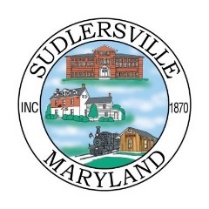 200 South Church Street-Sudlersville, MD 21668(410) 438-3465 - Fax: (410) 438-3376townoffice@townofsudlersville.orgwww.townofsudlersville.orgSudlersville Commission Meeting-August 3, 2022Welcome & call to orderPledge of AllegianceApproval of Minutes from July 6, 2022 meeting (attached)Finance Report (attached)Reports	-Fire Company	-Sheriff’s Department	-Library Report (attached)	-Engineer Report	-Planning Commission Report	-Code Enforcement report (attached)	-Maintenance Report  	-Barclay Extension Update	-Water/Sewer billingOld Business-Trash RFP updateNew Business-Two dog waste stations at Park.	              -Water Tower Cleaning                         -Reverse notification system	              -SigneagePublic CommentAdjourn Next Meeting- September 7, 2022 6:30pm